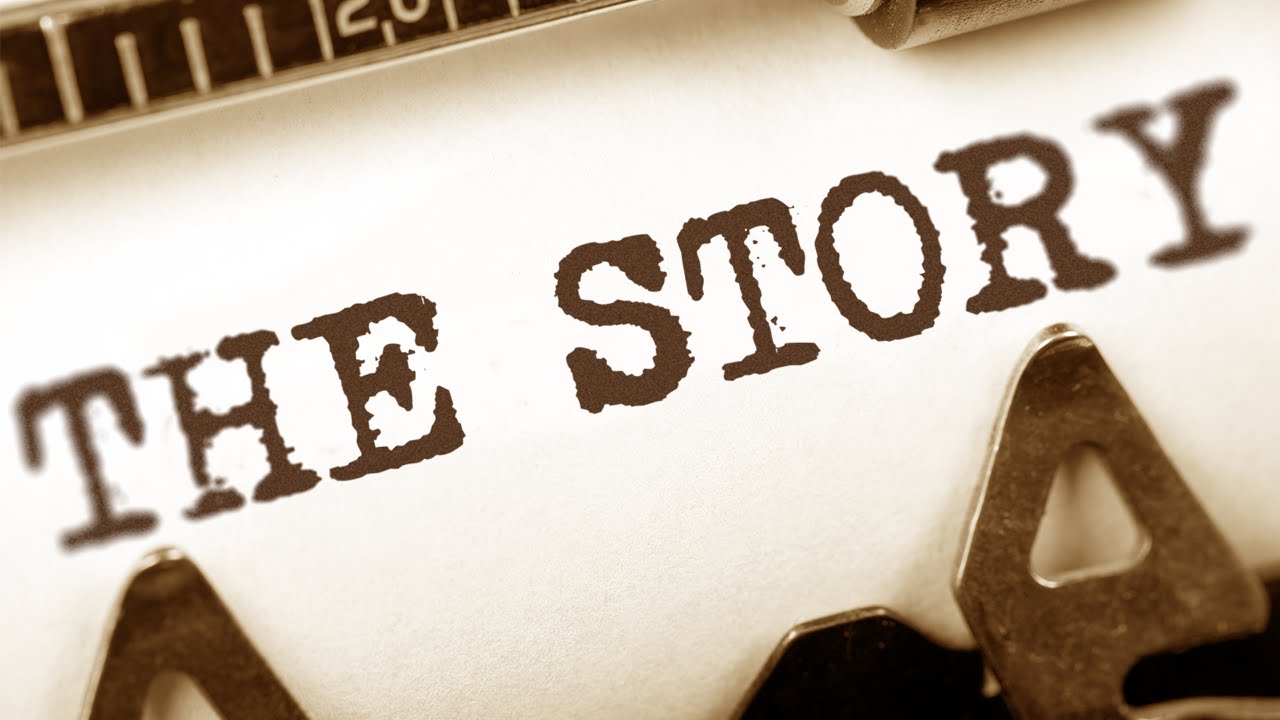 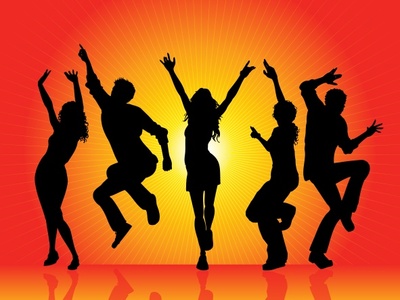 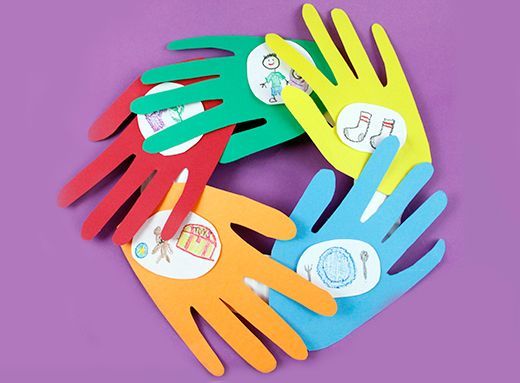 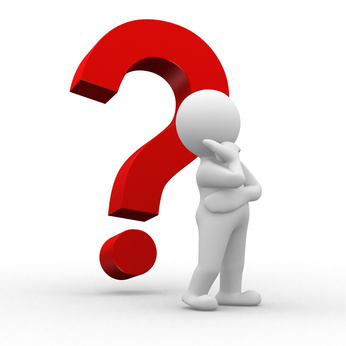 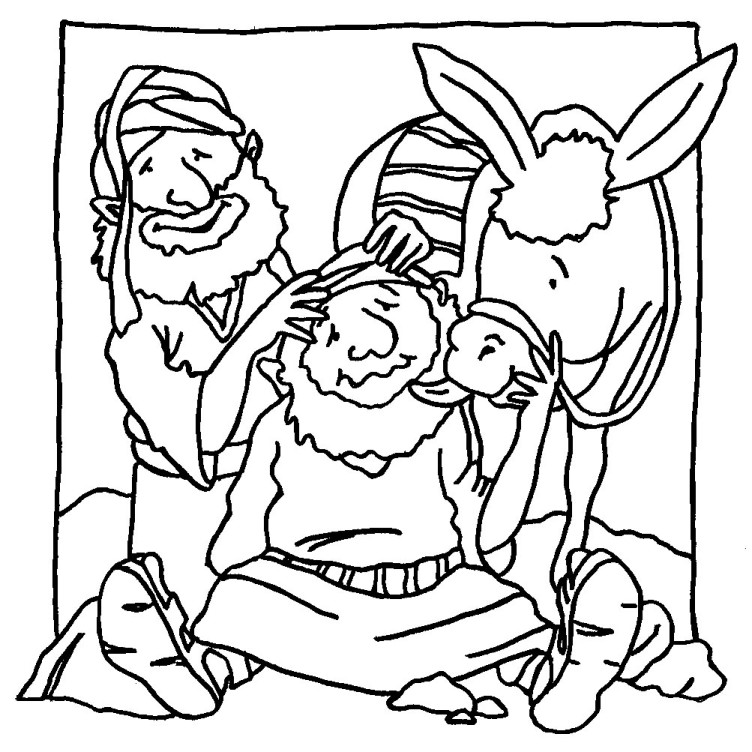 The Good Samaritan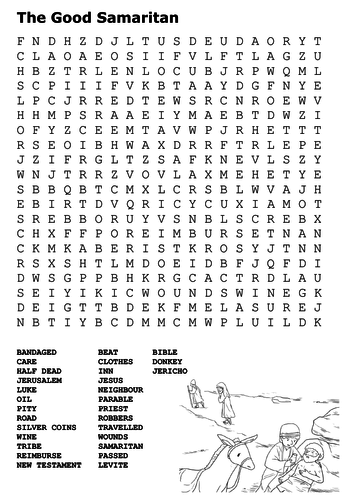 